§11110.  Transfer of hunting areas or zones1.  Transfer permitted.  A person who has been assigned a designated hunting area, zone or season by the department for purposes of hunting moose may exchange that designated zone, area or season with another person assigned a different hunting zone, area or season for purposes of hunting moose.  The department may assist in the exchange to ensure that the permit holders meet the requirements of section 10756, but the State bears no responsibility for enforcing the terms of the exchange between the permit holders.  The commissioner may adopt rules to implement this section. Rules adopted pursuant to this section are routine technical rules as defined in Title 5, chapter 375, subchapter 2‑A.[PL 2021, c. 599, §10 (AMD).]2.  Transfer of moose permit for consideration prohibited. [PL 2017, c. 379, §1 (RP).]3.  Facilitating for consideration transfer of a moose permit prohibited.  A person may not facilitate for consideration the exchange of moose permits between holders of moose permits who are exchanging those permits pursuant to subsection 1.  For purposes of this subsection, "facilitate for consideration" means to directly receive compensation or something of value solely as part of an exchange of moose permits.  A person who violates this subsection commits a Class E crime.[PL 2017, c. 379, §1 (NEW).]SECTION HISTORYPL 2003, c. 655, §B117 (NEW). PL 2003, c. 655, §B422 (AFF). PL 2005, c. 74, §1 (AMD). PL 2015, c. 301, §14 (RPR). PL 2017, c. 379, §1 (AMD). PL 2021, c. 599, §10 (AMD). The State of Maine claims a copyright in its codified statutes. If you intend to republish this material, we require that you include the following disclaimer in your publication:All copyrights and other rights to statutory text are reserved by the State of Maine. The text included in this publication reflects changes made through the First Regular and First Special Session of the 131st Maine Legislature and is current through November 1, 2023
                    . The text is subject to change without notice. It is a version that has not been officially certified by the Secretary of State. Refer to the Maine Revised Statutes Annotated and supplements for certified text.
                The Office of the Revisor of Statutes also requests that you send us one copy of any statutory publication you may produce. Our goal is not to restrict publishing activity, but to keep track of who is publishing what, to identify any needless duplication and to preserve the State's copyright rights.PLEASE NOTE: The Revisor's Office cannot perform research for or provide legal advice or interpretation of Maine law to the public. If you need legal assistance, please contact a qualified attorney.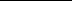 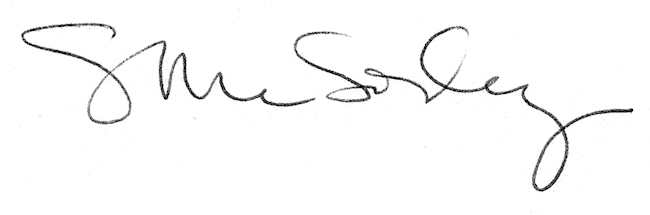 